Уважаемые коллеги!Институт химических и нефтегазовых технологий Кузбасского государственного технического университета имени Т.Ф. Горбачева приглашает Вас принять участие в работе IV Всероссийской конференции«Химия и химическая технология:
 достижения и перспективы»20 декабря 2017 года Генеральная Ассамблея Организации Объединенных Наций приняла резолюцию «Глобализация и взаимозависимость: наука, техника и инновации в целях развития», положение п. 31 которой провозглашает 2019 год Международным годом Периодической таблицы химических элементов.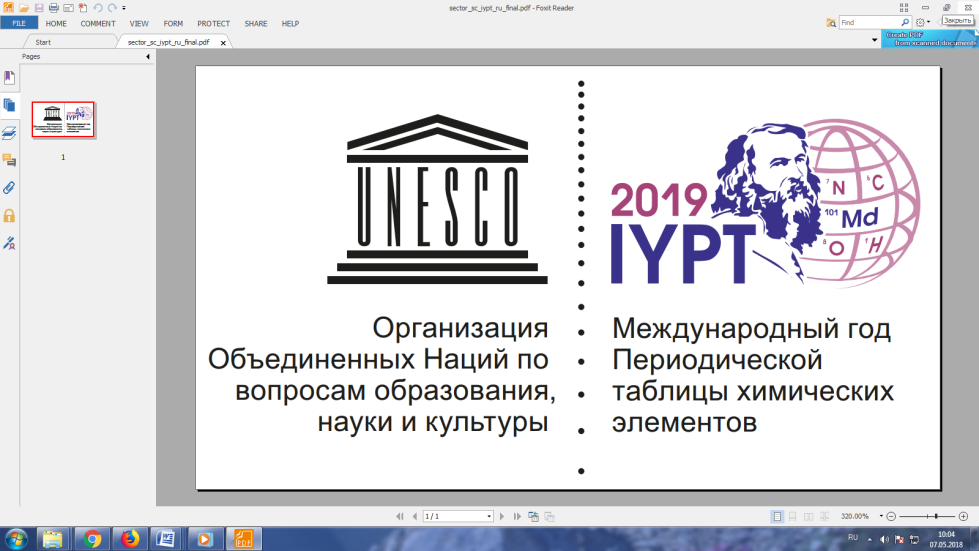 Величайшее открытие нашего соотечественника Дмитрия Ивановича Менделеева будет широко отмечаться научной общественностью всего мира.У нас появляется замечательная возможность еще раз показать роль фундаментальной науки в развитии человечества и подчеркнуть вклад отечественных ученых в развитие науки.Конференция призвана отразить современное состояние и последние достижения в области химии и химической технологии, наметить перспективные направления научных исследований в области повышения качества и ассортимента химической продукции, экологической безопасности химических производств.На конференцию приглашаются:- ученые и специалисты, работающие в области химии и химической технологии;- работники органов надзора, сотрудники учебных заведений и НИИ;- специалисты органов государственного управления;- другие заинтересованные лица.Научная программа конференции включает следующие основные направления: 1. Химия и химическая технология неорганических веществ и материалов.2. Химическая технология органических веществ и нефтехимии.3. Углехимия, технология и переработка пластмасс.4. Химическая технология природных энергоносителей и углеродных материалов.5. Экологические проблемы химической технологии и смежных областей.6. Энерго- и ресурсосберегающие процессы в химической технологии, нефтехимии и биотехнологии.7. Инновационные образовательные технологии в подготовке специалистов для химической отрасли.8. Аналитическая химия и контроль качества в химической технологии.Надеемся на Ваше участие и просим способствовать распространению информации о конференции среди Ваших коллег и всех заинтересованных лиц и организаций!Информация о конференции находится на сайте http://science.kuzstu.ru/event/event-reports/conference/  Требования к оформлениюОбъём материалов не более 5 страниц текста, набранного в редакторе Microsoft Word шрифтом Times New Roman, в формате .docx или .doc, 14 кегль (размер шрифта) с единичным междустрочным интервалом. Поля: верхнее и нижнее - 2,2 мм, левое и правое – 2,2 см. Абзацный отступ – 1,25 cм. Выравнивание текста по ширине. Установить автоматическую расстановку переносов.Сверху по центру жирным шрифтом прописными буквами указывается название статьи. Через одну строку по центру - инициалы и фамилия автора, учёная степень, учёное звание, должность; для студентов - шифр группы и курс. На следующей строке полное название учреждения, ниже город. Через две строки - текст статьи. Все рисунки, схемы, графики предоставляются в формате рисунков. В конце статьи после заголовка «Список литературы» указывается список используемых источников. Библиографическое описание источников должно быть оформлено в соответствии с ГОСТ 7.1-2003 «Библиографическая запись. Библиографическое описание. Общие требования и правила составления», библиографические ссылки необходимо оформлять в соответствии с ГОСТ Р 7.0.5-2008 «Библиографическая ссылка. Общие требования и правила составления».Материалы, оформленные не по требованию, к публикации не принимаются! За содержание материалов, представленных в статье, 
несёт ответственность автор.ПРИМЕР ОФОРМЛЕНИЯ УДК 625ПРОБЛЕМЫ ХИМИЧЕСКОЙ ОТРАСЛИ И.И. Иванов, к.т.н., доцент Кузбасский государственный технический университет имени Т.Ф. Горбачеваг. КемеровоТекст статьиСписок литературы:1. Кутепов, А. М. Общая химическая технология /         А. М. Кутепов, Т. И. Бондарева, М. Г. Беренгартен. – М.: Высш. шк., 2003. – 520 с.ЗАЯВКА НА УЧАСТИЕ В конференции«Химия и химическая технология: достижения 
и перспективы»Ф.И.О. автора,  ученая степень и звание ________________________________________Полное название и адрес организации автора ___________________________________________Тема доклада:  _____________________________Я намерен(а) принять участие в работе секции □  1    □  2    □  3    □  4    □  5    □  6    □  7    □  8Форма участия:     □ с докладом      □ без доклада       □ заочноТелефон _____________Е-mail _______________________________________Почтовый адрес _____________Проезд и проживание участников за счёт отправляющей стороныПРОГРАММНЫЙ КОМИТЕТ:Председатель:Кречетов Андрей Александрович И.о. ректора КузГТУ, к.т.н., доцент Сопредседатели:Черкасова Татьяна Григорьевна
Директор института химических и нефтегазовых технологий, д.х.н., профессорИсмагилов Зинфер РишатовичДиректор института углехимии и химического материаловедения ФИЦ УУХ СО РАН, д.х.н., профессор, член-корр. РАН ОРГАНИЗАЦИОННЫЙ КОМИТЕТ:Председатель:Папин Андрей Владимировичзам. директора Института химических и нефтегазовых технологий по научно-инновационной работе, к.т.н., доцент Козик Владимир Васильевич – профессор НИ ТГУ, д.т.н. Сечин Александр Иванович – профессор НИ ТПУ, д.т.н. Хабас Тамара Андреевна – профессор НИ ТПУ, д.т.н. Петрик Павел Трофимович – зав. кафедрой «Энергоресурсосберегающие процессы в химической и нефтегазовой технологиях», д.т.н., профессор Теряева Татьяна Николаевна – профессор кафедры «Углехимии, пластмасс и инженерной защиты окружающей среды», д.т.н.Субботин Сергей Павлович – зам. директора по науке и инновациям ПАО «Кокс», зав. кафедрой «Химическая технология твердого топлива», к.э.н., доцентПучков Сергей Вениаминович – зав.кафедрой «Технология органических веществ и нефтехимии», к.х.н., доцент Черкасова Елизавета Викторовна  – зав. кафедрой «Химии, технологии неорганических веществ и наноматериалов», к.х.н., доцент Бобровникова Алена Александровна – доцент кафедры «Химии, технологии неорганических веществ и наноматериалов», к.х.н.Тихомирова Анастасия Владимировна – доцент кафедры «Химии, технологии неорганических веществ и наноматериалов», к.х.н.Неведров Александр Викторович – доцент кафедры «Химической технологии твердого топлива», к.т.н.Секретарь:Квасова Анна Алексеевна – научный сотрудникДля участия в конференции необходимо заполнить по указанной форме и отправить на адрес Оргкомитета  chemistry_kuzstu@mail.ru до 30 октября 2018г. материалы конференции.Организационного взноса нет!Материалы конференции будут размещены в Российском индексе научного цитирования (РИНЦ). Лучшие доклады будут опубликованы в журнале «Вестник Кузбасского государственного технического университета», который входит в перечень изданий ВАК.КОНТАКТная информацияКонференция будет проходить в институте химических и нефтегазовых технологий Кузбасского государственного технического университета имени Т.Ф. Горбачева по адресу: Россия, г.Кемерово, ул. 50 лет Октября, 17.Контактное лицо: Папин Андрей Владимировичpav.httt@kuzstu.ruТелефон/факс: 8(3842) 39-63-07 / 8(3842) 39-69-56Администрация Кемеровской областиКузбасский государственный технический 
университет имени Т.Ф. ГорбачеваИнститут углехимии и химического
 материаловедения ФИЦ УУХ СО РАНРоссийское химическое общество им. Д.И. МенделееваIV Всероссийская конференцияХИМИЯ И ХИМИЧЕСКАЯ ТЕХНОЛОГИЯ: ДОСТИЖЕНИЯ И ПЕРСПЕКТИВЫС изданием электронного сборника докладов к началу конференцииинформационное сообщение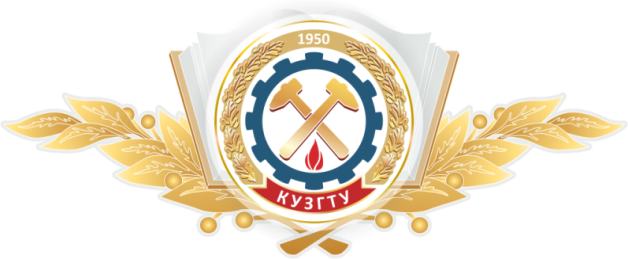 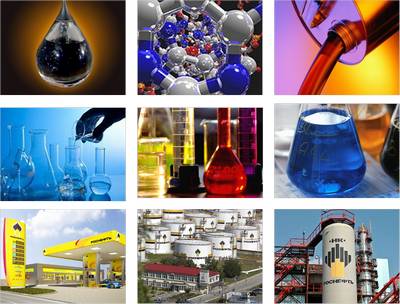 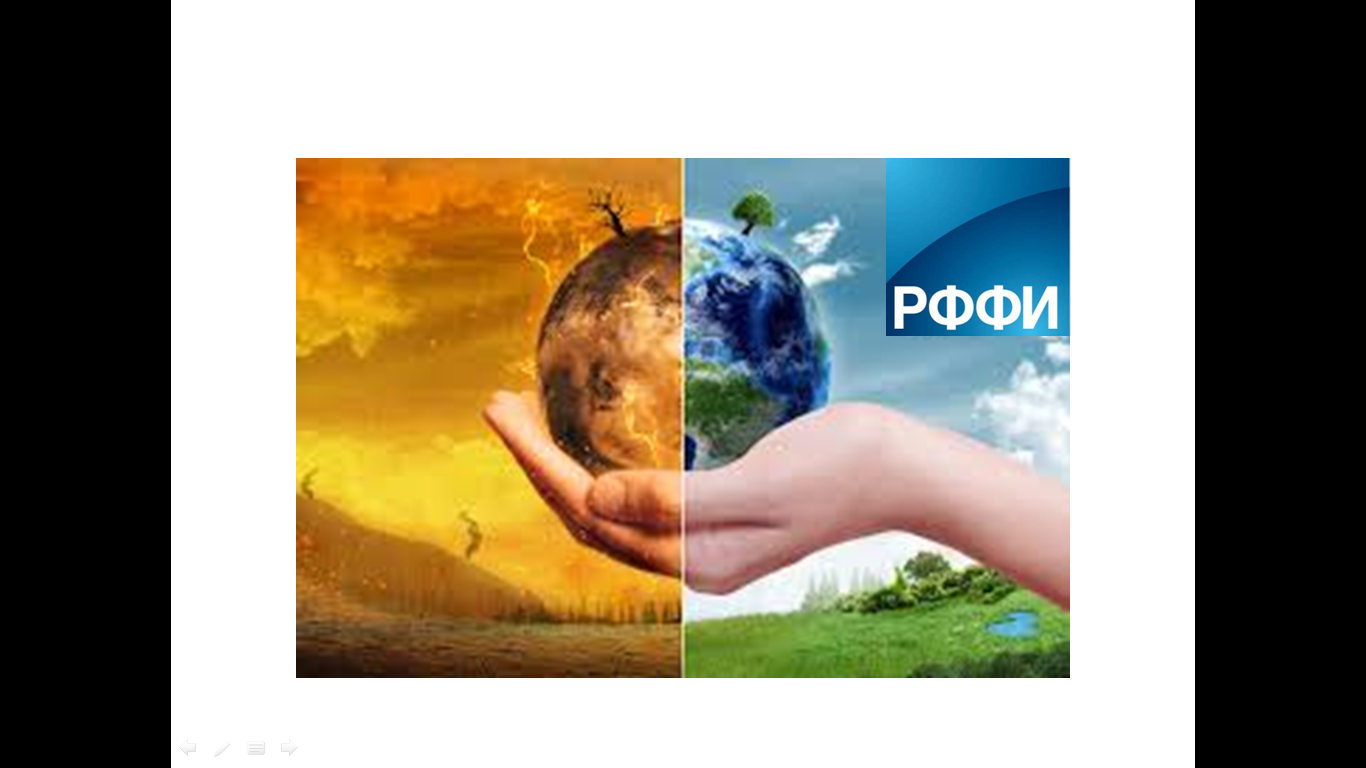 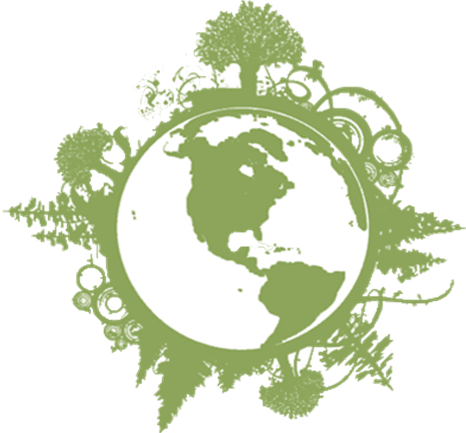 27-28 Ноября 2018 г. г. Кемерово